‘Building a Bright Future: for myself, my school and my community’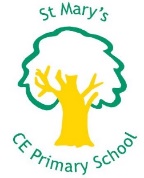 St Mary’s Church of England Primary SchoolYew Tree RoadSlough             SL1 2AR             01753 512452Year 4 Class TeacherRequired for January 2022 (or soon after)St Mary’s is a 3 form entry primary school set in Slough with nearby parks, rail links and easy town access.  It is a very popular, well respected and well-loved primary school that is very much part of the local community.  An exciting opportunity has arisen for an inspirational, dynamic and innovative teacher to join our friendly team of staff. This post is open to those who are looking for a permanent role and who has experience of leading a class.  Consideration will also be made for those seeking part time employment and to those who are seeking leadership development.The children would like a teacher who is: An excellent teacherKind and caringIntelligent and creativeA team player Friendly but firmFun, motivational and inspirationalOrganised and ambitious We can offer you: A welcoming, inclusive school with a great staff teamA positive and friendly working environment Excellent professional development and career opportunities Supportive colleagues and leadership team Enthusiastic and actively engaged learners  A resource rich school set within attractive buildings and groundsWe welcome all candidates for consideration.  An application form and job description is available on the school website: https://www.stmarys.slough.sch.uk or you can email us directly.  Visits to the school are encouraged, please email the school to arrange a visit or with any questions you may have, and return your completed application form to hr@stmarys.slough.sch.ukClosing date: Monday 13th December 2021Interviews will take place: At a mutually agreeable date and timeSt Mary’s CE Primary School is committed to safeguarding and promoting the welfare of all our pupils. We expect all staff and volunteers to share this commitment. The successful candidate will be required to undertake an enhanced DBS (CRB) clearance and thorough reference checks.